           Safe Haven Day Nursery’s Holidays & Special Dates 2020 – These can be subject to change we 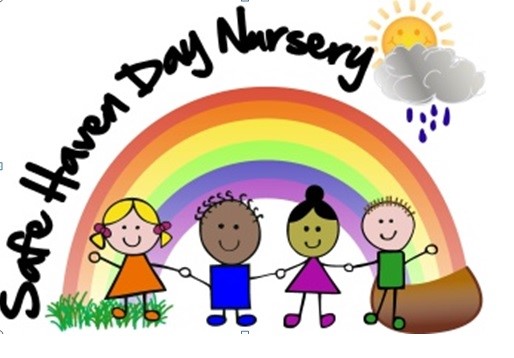                         Will use nursery in a box for updates            Key Yellow Spring Term 11   Bright Green Summer Term 13     Red Autumn Term 14     Blue Funding Finished     Purple Nursery Closed01  New Year’s Day Bank Holiday06 Spring Term Starts25 Chinese New Year week17       Graduation 202019       Summer Funding Finished14	Valentine’s Day17       Half Term week24       Spring Term Back 26   Summer Bank Holiay Closed05      World Book day09 -13 Sport Relief14      Sikh New Year22      Mothering Sunday25      Pancake Day30      No funded Week07      Autumn Funding starts28     Harvest festival Singing at         The care homes  30      Nursery Photos  02         World Autism Day06         Easter Holidays09         Singing at care home  10	  Good Friday Closed13         Easter Holidays13         Easter Monday Closed20        Summer Term Starts23        St George’s Day10    World Mental Health Day             19    Half Term26    Half Term30    Halloween05   Peppa Pig Muddy Walk week08    May Bank Holiday Closed                            11   MPS Fundraising Week25   Spring bank Holiday Closed25   Half Term30   20 Years 😊02       Autumn Term Back05        Bonfire Night08        Remembrance Day           Children in Need13        World Kindness Day14        Diwali20        Universal Children’s Day26	 Thanksgiving Day30        Guru Nanak08   Sports Day weeks21   Father’s Day22   Pre-School Parent Evening23   Pre-School Parent Evening23   Tiny Tots Parent Evening24   Toddler Parent evening25   Toddler Parent Evening07         Christmas Dinner09         Christmas Dinner11         Santa Visit        14         Party week            Christmas Jumper Day18         Last Day of Funding22         Nursery Closed4th January Nursery Opens 2021